ПРОТОКОЛ № _____Доп. Вр.                    в пользу                                           Серия 11-метровых                    в пользу                                            Подпись судьи : _____________________ /_________________________ /ПредупрежденияУдаленияПредставитель принимающей команды: ______________________ / _____________________ Представитель команды гостей: _____________________ / _________________________ Замечания по проведению игры ______________________________________________________________________________________________________________________________________________________________________________________________________________________________________________________________________________________________________________________________________________________________________________________________________________________________________________________________________________________________________________________________Травматические случаи (минута, команда, фамилия, имя, номер, характер повреждения, причины, предварительный диагноз, оказанная помощь): _________________________________________________________________________________________________________________________________________________________________________________________________________________________________________________________________________________________________________________________________________________________________________________________________________________________________________Подпись судьи:   _____________________ / _________________________Представитель команды: ______    __________________  подпись: ___________________    (Фамилия, И.О.)Представитель команды: _________    _____________ __ подпись: ______________________                                                             (Фамилия, И.О.)Лист травматических случаевТравматические случаи (минута, команда, фамилия, имя, номер, характер повреждения, причины, предварительный диагноз, оказанная помощь)_______________________________________________________________________________________________________________________________________________________________________________________________________________________________________________________________________________________________________________________________________________________________________________________________________________________________________________________________________________________________________________________________________________________________________________________________________________________________________________________________________________________________________________________________________________________________________________________________________________________________________________________________________________________________________________________________________________________________________________________________________________________________________________________________________________________________________________________________________________________________________________________________________________________________________________________________________________________________________________________________________________________________________________________________________________________________________________________________________________________________________________Подпись судьи : _________________________ /________________________/ 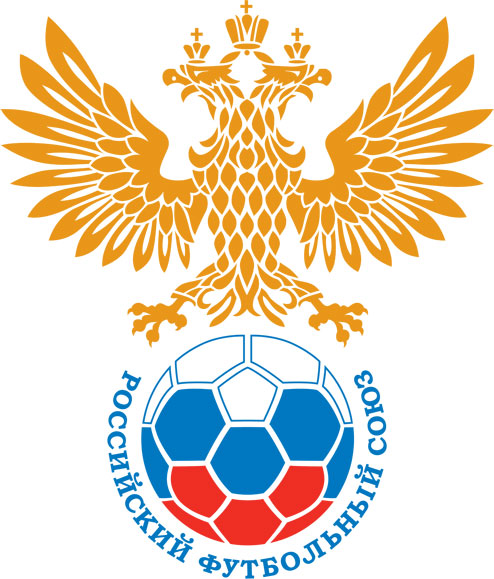 РОССИЙСКИЙ ФУТБОЛЬНЫЙ СОЮЗМАОО СФФ «Центр»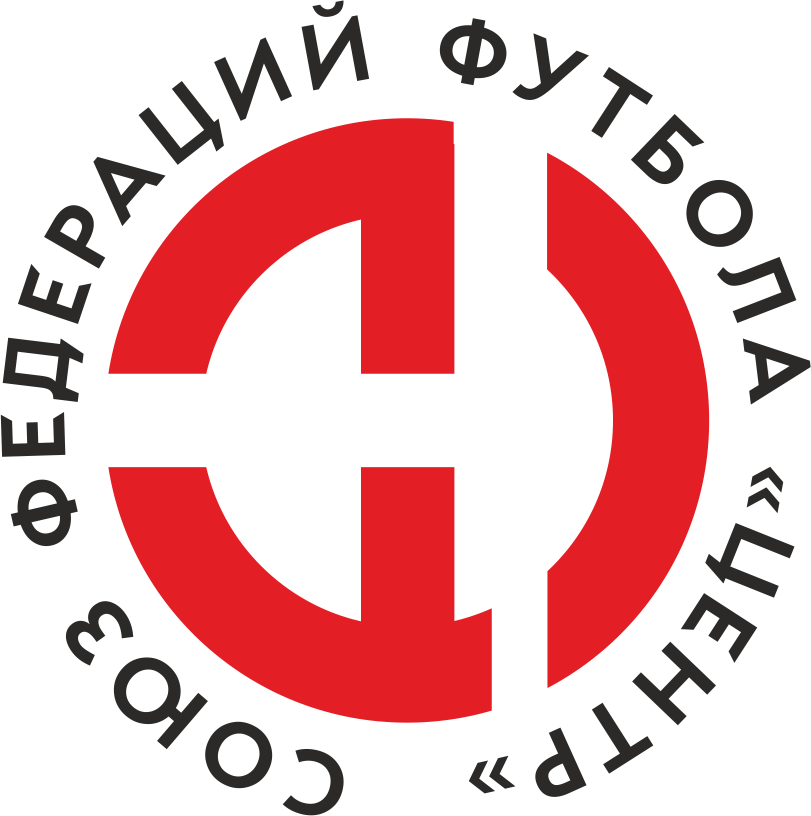    Первенство России по футболу среди команд III дивизиона, зона «Центр» _____ финала Кубка России по футболу среди команд III дивизиона, зона «Центр»Дата:1 июня 2019Красный (Красный)Красный (Красный)Красный (Красный)Красный (Красный)Елец (Елец)Елец (Елец)команда хозяевкоманда хозяевкоманда хозяевкоманда хозяевкоманда гостейкоманда гостейНачало:16:00Освещение:Количество зрителей:1100Результат:2:0в пользуКрасный (Красный)1 тайм:1:0в пользув пользу Красный (Красный)Судья:Косматых Сергей  (Воронеж)кат.1 помощник:Шилин Петр (Железногорск)кат.2 помощник:Гавриленко Антон (Брянск) кат.Резервный судья:Резервный судья:Чонка Натальякат.Инспектор:Чвякин Леонид Дмитриевич (Орел)Чвякин Леонид Дмитриевич (Орел)Чвякин Леонид Дмитриевич (Орел)Чвякин Леонид Дмитриевич (Орел)Делегат:НетНетНетНетСчетИмя, фамилияКомандаМинута, на которой забит мячМинута, на которой забит мячМинута, на которой забит мячСчетИмя, фамилияКомандаС игрыС 11 метровАвтогол1:0Василий МешковскийКрасный (Красный)42:0Артем ИгнатенковКрасный (Красный)83Мин                 Имя, фамилия                          КомандаОснованиеРОССИЙСКИЙ ФУТБОЛЬНЫЙ СОЮЗМАОО СФФ «Центр»РОССИЙСКИЙ ФУТБОЛЬНЫЙ СОЮЗМАОО СФФ «Центр»РОССИЙСКИЙ ФУТБОЛЬНЫЙ СОЮЗМАОО СФФ «Центр»РОССИЙСКИЙ ФУТБОЛЬНЫЙ СОЮЗМАОО СФФ «Центр»РОССИЙСКИЙ ФУТБОЛЬНЫЙ СОЮЗМАОО СФФ «Центр»РОССИЙСКИЙ ФУТБОЛЬНЫЙ СОЮЗМАОО СФФ «Центр»Приложение к протоколу №Приложение к протоколу №Приложение к протоколу №Приложение к протоколу №Дата:1 июня 20191 июня 20191 июня 20191 июня 20191 июня 2019Команда:Команда:Красный (Красный)Красный (Красный)Красный (Красный)Красный (Красный)Красный (Красный)Красный (Красный)Игроки основного составаИгроки основного составаЦвет футболок: зеленые       Цвет гетр: черныеЦвет футболок: зеленые       Цвет гетр: черныеЦвет футболок: зеленые       Цвет гетр: черныеЦвет футболок: зеленые       Цвет гетр: черныеНЛ – нелюбительНЛОВ – нелюбитель,ограничение возраста НЛ – нелюбительНЛОВ – нелюбитель,ограничение возраста Номер игрокаЗаполняется печатными буквамиЗаполняется печатными буквамиЗаполняется печатными буквамиНЛ – нелюбительНЛОВ – нелюбитель,ограничение возраста НЛ – нелюбительНЛОВ – нелюбитель,ограничение возраста Номер игрокаИмя, фамилияИмя, фамилияИмя, фамилия16Александр Соколов Александр Соколов Александр Соколов 2Сергей Казаков Сергей Казаков Сергей Казаков 14Иван Жачкин (к)Иван Жачкин (к)Иван Жачкин (к)21Эдуард Рубчинский Эдуард Рубчинский Эдуард Рубчинский 67Кирилл Помельников Кирилл Помельников Кирилл Помельников 10Илья Федоров Илья Федоров Илья Федоров 5Владислав Корнеев Владислав Корнеев Владислав Корнеев 4Илья Максименков Илья Максименков Илья Максименков 7Александр Бачевский Александр Бачевский Александр Бачевский 23Кирилл Плотников Кирилл Плотников Кирилл Плотников 11Василий Мешковский Василий Мешковский Василий Мешковский Запасные игроки Запасные игроки Запасные игроки Запасные игроки Запасные игроки Запасные игроки 39Арсений НайденовАрсений НайденовАрсений Найденов34Владислав КондратенкоВладислав КондратенкоВладислав Кондратенко24Антон МамонтовАнтон МамонтовАнтон Мамонтов15Владислав ГорьковВладислав ГорьковВладислав Горьков88Азам ЕлкановАзам ЕлкановАзам Елканов3Никита ЗотовНикита ЗотовНикита Зотов17Артем ИгнатенковАртем ИгнатенковАртем Игнатенков25Антон МинкинАнтон МинкинАнтон МинкинТренерский состав и персонал Тренерский состав и персонал Фамилия, имя, отчествоФамилия, имя, отчествоДолжностьДолжностьТренерский состав и персонал Тренерский состав и персонал 1Тренерский состав и персонал Тренерский состав и персонал 234567ЗаменаЗаменаВместоВместоВместоВышелВышелВышелВышелМинМинСудья: _________________________Судья: _________________________Судья: _________________________11Илья ФедоровИлья ФедоровИлья ФедоровАнтон МамонтовАнтон МамонтовАнтон МамонтовАнтон Мамонтов626222Александр БачевскийАлександр БачевскийАлександр БачевскийВладислав ГорьковВладислав ГорьковВладислав ГорьковВладислав Горьков6666Подпись Судьи: _________________Подпись Судьи: _________________Подпись Судьи: _________________33Владислав КорнеевВладислав КорнеевВладислав КорнеевАртем ИгнатенковАртем ИгнатенковАртем ИгнатенковАртем Игнатенков7676Подпись Судьи: _________________Подпись Судьи: _________________Подпись Судьи: _________________44Василий МешковскийВасилий МешковскийВасилий МешковскийАзам ЕлкановАзам ЕлкановАзам ЕлкановАзам Елканов828255Сергей КазаковСергей КазаковСергей КазаковВладислав КондратенкоВладислав КондратенкоВладислав КондратенкоВладислав Кондратенко888866Илья МаксименковИлья МаксименковИлья МаксименковНикита ЗотовНикита ЗотовНикита ЗотовНикита Зотов90+90+77        РОССИЙСКИЙ ФУТБОЛЬНЫЙ СОЮЗМАОО СФФ «Центр»        РОССИЙСКИЙ ФУТБОЛЬНЫЙ СОЮЗМАОО СФФ «Центр»        РОССИЙСКИЙ ФУТБОЛЬНЫЙ СОЮЗМАОО СФФ «Центр»        РОССИЙСКИЙ ФУТБОЛЬНЫЙ СОЮЗМАОО СФФ «Центр»        РОССИЙСКИЙ ФУТБОЛЬНЫЙ СОЮЗМАОО СФФ «Центр»        РОССИЙСКИЙ ФУТБОЛЬНЫЙ СОЮЗМАОО СФФ «Центр»        РОССИЙСКИЙ ФУТБОЛЬНЫЙ СОЮЗМАОО СФФ «Центр»        РОССИЙСКИЙ ФУТБОЛЬНЫЙ СОЮЗМАОО СФФ «Центр»        РОССИЙСКИЙ ФУТБОЛЬНЫЙ СОЮЗМАОО СФФ «Центр»Приложение к протоколу №Приложение к протоколу №Приложение к протоколу №Приложение к протоколу №Приложение к протоколу №Приложение к протоколу №Дата:Дата:1 июня 20191 июня 20191 июня 20191 июня 20191 июня 20191 июня 2019Команда:Команда:Команда:Елец (Елец)Елец (Елец)Елец (Елец)Елец (Елец)Елец (Елец)Елец (Елец)Елец (Елец)Елец (Елец)Елец (Елец)Игроки основного составаИгроки основного составаЦвет футболок: черные   Цвет гетр:  зеленыеЦвет футболок: черные   Цвет гетр:  зеленыеЦвет футболок: черные   Цвет гетр:  зеленыеЦвет футболок: черные   Цвет гетр:  зеленыеНЛ – нелюбительНЛОВ – нелюбитель,ограничение возрастаНЛ – нелюбительНЛОВ – нелюбитель,ограничение возрастаНомер игрокаЗаполняется печатными буквамиЗаполняется печатными буквамиЗаполняется печатными буквамиНЛ – нелюбительНЛОВ – нелюбитель,ограничение возрастаНЛ – нелюбительНЛОВ – нелюбитель,ограничение возрастаНомер игрокаИмя, фамилияИмя, фамилияИмя, фамилия1Александр Баженов (к)Александр Баженов (к)Александр Баженов (к)28Александр_А. Ролдугин  Александр_А. Ролдугин  Александр_А. Ролдугин  4Сергей Хмелевской Сергей Хмелевской Сергей Хмелевской 27Максим Карпухин  Максим Карпухин  Максим Карпухин  19Ваграм Элларян Ваграм Элларян Ваграм Элларян 21Иван Головкин Иван Головкин Иван Головкин 17Никита Бацевичус Никита Бацевичус Никита Бацевичус 15Вадим Окорочков  Вадим Окорочков  Вадим Окорочков  8Сергей Курышев Сергей Курышев Сергей Курышев 7Кирилл Чечурин Кирилл Чечурин Кирилл Чечурин 9Александр Молодцов  Александр Молодцов  Александр Молодцов  Запасные игроки Запасные игроки Запасные игроки Запасные игроки Запасные игроки Запасные игроки 16Илья Одиноков  Илья Одиноков  Илья Одиноков  22Роман ЛошкаревРоман ЛошкаревРоман Лошкарев5Улугбек ИсаковУлугбек ИсаковУлугбек Исаков32Сергей НемченкоСергей НемченкоСергей Немченко18Павел МарушкоПавел МарушкоПавел Марушко10Владимир СотниковВладимир СотниковВладимир СотниковТренерский состав и персонал Тренерский состав и персонал Фамилия, имя, отчествоФамилия, имя, отчествоДолжностьДолжностьТренерский состав и персонал Тренерский состав и персонал 1Тренерский состав и персонал Тренерский состав и персонал 234567Замена Замена ВместоВместоВышелМинСудья : ______________________Судья : ______________________11Кирилл ЧечуринКирилл ЧечуринУлугбек Исаков8222Иван ГоловкинИван ГоловкинРоман Лошкарев89Подпись Судьи : ______________Подпись Судьи : ______________Подпись Судьи : ______________33Никита БацевичусНикита БацевичусСергей Немченко90+Подпись Судьи : ______________Подпись Судьи : ______________Подпись Судьи : ______________44Александр Молодцов Александр Молодцов Владимир Сотников90+556677        РОССИЙСКИЙ ФУТБОЛЬНЫЙ СОЮЗМАОО СФФ «Центр»        РОССИЙСКИЙ ФУТБОЛЬНЫЙ СОЮЗМАОО СФФ «Центр»        РОССИЙСКИЙ ФУТБОЛЬНЫЙ СОЮЗМАОО СФФ «Центр»        РОССИЙСКИЙ ФУТБОЛЬНЫЙ СОЮЗМАОО СФФ «Центр»   Первенство России по футболу среди футбольных команд III дивизиона, зона «Центр» _____ финала Кубка России по футболу среди футбольных команд III дивизиона, зона «Центр»       Приложение к протоколу №Дата:1 июня 2019Красный (Красный)Елец (Елец)команда хозяевкоманда гостей